            LONGTON LANE PRIMARY SCHOOL                         PSHE PHYSICAL HEALTH AND WELLBEING RELATIONSHIPS EDUCATION                                       YEAR 1  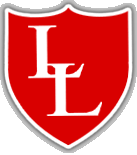                                          ‘Believe and Achieve’                                                               Mental wellbeingthat there is a normal range of emotions (e.g. happiness, sadness, anger, fear, surprise, nervousness) and scale of emotions that all humans experience in relation to different experiences and situations 2how to recognise and talk about their emotions, including having a varied vocabulary of words to use when talking about their own and others’ feelings 3how to judge whether what they are feeling and how they are behaving is appropriate and proportionate 4Internet safety and harmsabout the benefits of rationing time spent online, the risks of excessive time spent on electronic devices and the impact of positive and negative content online on their own and others’ mental and physical wellbeing 12why social media, some computer games and online gaming, for example, are age restricted 14Physical health and fitnessthe characteristics and mental and physical benefits of an active lifestyle 18Healthy eatingwhat constitutes a healthy diet (including understanding calories and other nutritional content) 22the characteristics of a poor diet and risks associated with unhealthy eating (including, for example, obesity and tooth decay) and other behaviours (e.g. the impact of alcohol on diet or health) 24Health and preventionabout safe and unsafe exposure to the sun, and how to reduce the risk of sun damage, including skin cancer 27about personal hygiene and germs including bacteria, viruses, how they are spread and treated, and the importance of handwashing 30Mental wellbeingthat there is a normal range of emotions (e.g. happiness, sadness, anger, fear, surprise, nervousness) and scale of emotions that all humans experience in relation to different experiences and situations 2how to recognise and talk about their emotions, including having a varied vocabulary of words to use when talking about their own and others’ feelings 3how to judge whether what they are feeling and how they are behaving is appropriate and proportionate 4Internet safety and harmsabout the benefits of rationing time spent online, the risks of excessive time spent on electronic devices and the impact of positive and negative content online on their own and others’ mental and physical wellbeing 12why social media, some computer games and online gaming, for example, are age restricted 14Physical health and fitnessthe characteristics and mental and physical benefits of an active lifestyle 18Healthy eatingwhat constitutes a healthy diet (including understanding calories and other nutritional content) 22the characteristics of a poor diet and risks associated with unhealthy eating (including, for example, obesity and tooth decay) and other behaviours (e.g. the impact of alcohol on diet or health) 24Health and preventionabout safe and unsafe exposure to the sun, and how to reduce the risk of sun damage, including skin cancer 27about personal hygiene and germs including bacteria, viruses, how they are spread and treated, and the importance of handwashing 30Families and people who care for methat families are important for children growing up because they can give love, security and stability 1the characteristics of healthy family life, commitment to each other, including in times of difficulty, protection and care for children and other family members, the importance of spending time together and sharing each other’s lives 2that others’ families, either in school or in the wider world, sometimes look different from their family, but that they should respect those differences and know that other children’s families are also characterised by love and care 3how to recognise if family relationships are making them feel unhappy or unsafe, and how to seek help or advice from others if needed 6Respectful relationshipsthe conventions of courtesy and manners 14the importance of self-respect and how this links to their own happiness 15that in school and in wider society they can expect to be treated with respect by others, and that in turn they should show due respect to others, including those in positions of authority 16about different types of bullying (including cyberbullying), the impact of bullying, responsibilities of bystanders (primarily reporting bullying to an adult) and how to get help 17the importance of permission-seeking and giving in relationships with friends, peers and adults 19Online relationshipsthat the same principles apply to online relationships as to face-to-face relationships, including the importance of respect for others online including when we are anonymous 21Being safewhat sorts of boundaries are appropriate in friendships with peers and others (including in a digital context) 25that each person’s body belongs to them, and the differences between appropriate and inappropriate or unsafe physical, and other, contact 27how to respond safely and appropriately to adults they may encounter (in all contexts, including online) whom they do not know 28Families and people who care for methat families are important for children growing up because they can give love, security and stability 1the characteristics of healthy family life, commitment to each other, including in times of difficulty, protection and care for children and other family members, the importance of spending time together and sharing each other’s lives 2that others’ families, either in school or in the wider world, sometimes look different from their family, but that they should respect those differences and know that other children’s families are also characterised by love and care 3how to recognise if family relationships are making them feel unhappy or unsafe, and how to seek help or advice from others if needed 6Respectful relationshipsthe conventions of courtesy and manners 14the importance of self-respect and how this links to their own happiness 15that in school and in wider society they can expect to be treated with respect by others, and that in turn they should show due respect to others, including those in positions of authority 16about different types of bullying (including cyberbullying), the impact of bullying, responsibilities of bystanders (primarily reporting bullying to an adult) and how to get help 17the importance of permission-seeking and giving in relationships with friends, peers and adults 19Online relationshipsthat the same principles apply to online relationships as to face-to-face relationships, including the importance of respect for others online including when we are anonymous 21Being safewhat sorts of boundaries are appropriate in friendships with peers and others (including in a digital context) 25that each person’s body belongs to them, and the differences between appropriate and inappropriate or unsafe physical, and other, contact 27how to respond safely and appropriately to adults they may encounter (in all contexts, including online) whom they do not know 28Autumn Term Weeks 1-4Belonging to a Community Autumn Term Weeks 5-8Respecting Ourselves and Others Autumn Term Weeks 5-8Respecting Ourselves and Others Autumn Term Weeks 9-12Physical Health and Mental WellbeingL1. about what rules are, why they are needed, and why different rules are needed or different situationsL2. how people and other living things have different needs; about the responsibilities of caring for themL3. about things they can do to help look after their environmentR21. about what is kind and unkind behaviour, and how this can affect othersR22. about how to treat themselves and others with respect; how to be polite and courteousR21. about what is kind and unkind behaviour, and how this can affect othersR22. about how to treat themselves and others with respect; how to be polite and courteousH1. about what keeping healthy means; different ways to keep healthyH2. about foods that support good health and the risks of eating too much sugarH3. about how physical activity helps us to stay healthy; and ways to be physically active everydayH5. simple hygiene routines that can stop germs from spreadingH8. how to keep safe in the sun and protect skin from sun damageH9. about different ways to learn and play; recognising the importance of knowing when to take a break from time online or TVH10. about the people who help us to stay physically healthySpring Term Weeks 1-4Safe Relationships Spring Term Weeks 5-8Media Literacy and Digital ResilienceSpring Term Weeks 5-8Media Literacy and Digital ResilienceSpring Term Weeks 9-12Keeping SafeR10. that bodies and feelings can be hurt by words and actions; that people can say hurtful things onlineR11. about how people may feel if they experience hurtful behaviour or bullyingR12. that hurtful behaviour (offline and online) including teasing, name-calling, bullying and deliberately excluding others is not acceptable; how to report bullying; the importance of telling a trusted adultR13. to recognise that some things are private and the importance of respecting privacy; that parts of their body covered by underwear are privateR14. that sometimes people may behave differently online, including by pretending to be someone they are notR15. how to respond safely to adults they don’t knowR16. about how to respond if physical contact makes them feel uncomfortable or unsafeR17. about knowing there are situations when they should ask for permission and lso when their permission should be soughtL7. about how the internet and digital devices can be used safely to find things out and to communicate with othersL8. about the role of the internet in everyday lifeL7. about how the internet and digital devices can be used safely to find things out and to communicate with othersL8. about the role of the internet in everyday lifeH28. about rules and age restrictions that keep us safeH34. basic rules to keep safe online, including what is meant by personal information and what should be kept private; the importance of telling a trusted adult if they come across something that scares themSummer Term Weeks 1-4Family and FriendshipsSummer  Term Weeks 5-8Money and WorkSummer  Term Weeks 5-8Money and WorkSummer Term Weeks 9-12Growing and ChangingR1. about the roles different people (e.g. acquaintances, friends and relatives) play in our livesR2. to identify the people who love and care for them and what they do to helpthem feel cared forR3. about different types of families including those that may be different to their ownR4. to identify common features of family lifeR5. that it is important to tell someone (such as their teacher) if something about their family makes them unhappy or worriedL14. that everyone has different strengthsL16. different jobs that people they know or people who work in the community doL17. about some of the strengths and interests someone might need to do different jobsL14. that everyone has different strengthsL16. different jobs that people they know or people who work in the community doL17. about some of the strengths and interests someone might need to do different jobsH11. about different feelings that humans can experienceH12. how to recognise and name different feelingsH13. how feelings can affect people’s bodies and how they behaveH14. how to recognise what others might be feelingH15. to recognise that not everyone feels the same at the same time, or feels the same about the same thingsH21. to recognise what makes them specialH22. to recognise the ways in which we are all uniqueH23. to identify what they are good at, what they like and dislikeH24. how to manage when finding things difficult